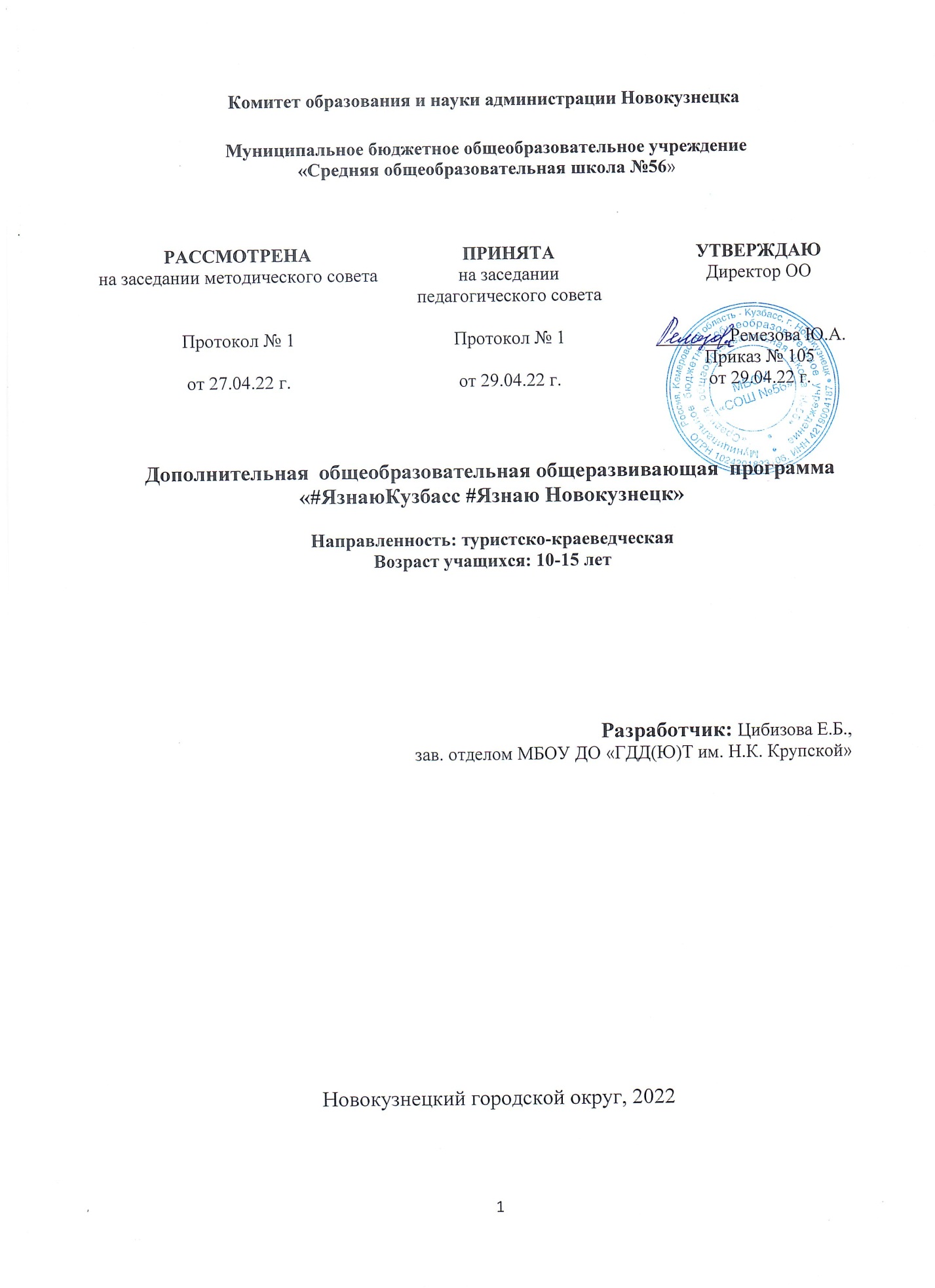 КОМПЛЕКС ОСНОВНЫХ ХАРАКТЕРИСТИК ДОПОЛНИТЕЛЬНОЙ ОБЩЕОБРАЗОВАТЕЛЬНОЙ ОБЩЕРАЗВИВАЮЩЕЙ ПРОГРАММЫПояснительная запискаНаправленность дополнительной общеобразовательной общеразвивающей программы «#ЯзнаюКузбасс #ЯзнаюНовокузнецк» (далее – программа) – туристско-краеведческая.Нормативно-правовое обеспечение разработки и реализации программы:Закон Российской Федерации «Об образовании» (Федеральный закон от 29 декабря 2012 г. № 273-ФЗ).Приказ Министерства просвещения РФ от 9 ноября 2018 г. N 196 «Об утверждении Порядка организации и осуществления образовательной деятельности по дополнительным общеобразовательным программам».Приказ Министерства просвещения РФ от 3 сентября 2019 N 467 «Об утверждении Целевой модели развития региональных систем дополнительного образования детей» (Зарегистрировано в Минюсте РФ 06.12.2019 N 56722).Концепция развития дополнительного образования детей до 2030 года (Утверждена распоряжением Правительства Российской Федерации от 31 марта 2022 г. № 678-р).Постановление Главного государственного санитарного врача Российской Федерации от 28.09.2020 г. № 28 «Об утверждении санитарных правил СП 2.4. 3648-20 «Санитарно-эпидемиологические требования к организациям воспитания и обучения, отдыха и оздоровления детей и молодежи».Методические рекомендации по проектированию дополнительных общеразвивающих программ (включая разноуровневые программы) (Приложение к письму Департамента государственной политики в сфере воспитания детей и молодежи Министерства образования и науки РФ от 18.11.2015 № 09-3242).Методические рекомендации по реализации дополнительных общеобразовательных программ с применением электронного обучения и дистанционных образовательных технологий (Приложение к письму Министерства просвещения РФ от 31 января 2022 г. N 1ДГ 245/06).Распоряжение Коллегии Администрации Кемеровской области от 03.04.2019 № 212 «О внедрении системы персонифицированного дополнительного образования на Территории Кемеровской области.Приказ Департамента образования и науки Кемеровской области от 05.04.2019 № 740 «Об утверждении Правил персонифицированного финансирования дополнительного образования.Постановление администрации города Новокузнецка от 24 июля 2019 года №130 «Об утверждении Положения о персонифицированном дополнительном образовании детей на территории Новокузнецкого городского округа и определении уполномоченного органа по внедрению системы персонифицированного финансирования дополнительного образования детей на территории Новокузнецкого городского округа».Методические рекомендации по проектированию дополнительных общеразвивающих программ (Приложение к письму Комитета образования и науки администрации города Новокузнецка от 06.12.2021  №4137).Устав образовательной организации.Уровень освоения содержания. Программа имеет стартовый уровень. Актуальность программы. Согласно Указу Президента Российской Федерации /№ 499 от 27.08. 2018 года/ в 2021 году мы отпраздновали 300-летие Кузбасса. Новокузнецк - старейший город Кузбасса, в его истории отразились все основные вехи развития нашей области. Воспитание любви к своему краю и родному городу является своевременным, ведь для многих юных жителей их история и культура до сих пор остаются непознанными, что ведет к утрате чувства укоренности к территории проживания.Содержание программы направлено на знакомство с некоторыми физико-географическими характеристикам Кузбасса, достопримечательностями Новокузнецка, со значением Кемеровской области в жизни страны. Освоение содержания программы позволит развивать стремление к познанию родного края и чувство гордости за его людей и достижения. Отличительные особенности программы. Составлена на основе дополнительной общеобразовательной общеразвивающей программы «Мой город Новокузнецк» (автор Е.Б. Цибизова, 2011). В данной программе изменен подход к отбору содержания, уменьшен объем. Адресат программы. Программа предназначена для учащихся 10-15 лет. Объем и срок освоения программы. Объем программы 16 часов, срок освоения – две недели (0,5 месяца).Формы обучения: очное, очно-заочное, заочное. Основной формой обучения является занятие.Режим занятий. Занятия по программе – четыре раза в неделю, продолжительность - два часа. Цель программы: развивать интерес к познанию родного края и города в процессе знакомства с географией, историей и культурой Кузбасса и Новокузнецка.Задачи: дать представление о физико-географическом положение Кемеровской области и происхождении названия «Кузбасс»;познакомить учащихся с федеральными и региональными памятниками Новокузнецка;учить пользоваться информационными электронными ресурсами краеведческого содержания;способствовать развитию эмоционально-ценностного отношения к памятникам истории и архитектурным сооружениям, чувства гордости за родной город.Учебно-тематический планпрограммы «#ЯзнаюКузбасс#Язнаю Новокузнецк»Содержание учебно-тематического планаРаздел 1. Изучаем Кузбасс. Изучаем НовокузнецкА ты знаешь Кузбасс? А если проверить?Практика. Сайт «300 лет Кузбасс». Просмотр видеофильма «Даешь Кузбасс! Выставка, посвященная 300-летию Кузбасса». Знакомство со структурой сайта, с разделами «_История», «_Люди», «_Природа». Просмотр видеофрагментов раздела «_Люди» (на выбор). Беседа на тему «Почему и героям видеофрагментов небезразлично, как Кузбасс воспринимают жители других регионов России и за границей ?». Организация работы с викториной #ЯЗНАЮКУЗБАСС. Подведение итогов, выводы, знакомство с содержанием программы, постановка цели на следующие занятия. Характеристики Кемеровской области, происхождение названия «Кузбасс»Практика. Работа с физико-географической картой Кемеровской области или  с ресурсом сайт Администрации Кемеровской области (раздел «Область»), а также с текстом «П. А. Чихачев – исследователь Кузбасса». Заполнение информационной карты;Дата образования Кемеровской области.Площадь и население области.Протяжённость области с севера на юг, с запада на восток, «соседи» области.Число городов Кузбасса, крупнейшие города.Происхождение названия «Кузбасс».Новокузнецк – исторический, промышленный и культурный центр КузбассаПрактика. Групповая работа с разделами «Паспорт города» и «История» официального сайта Администрации города Новокузнецка. Составление и презентация кратких сообщений (по выбору педагога, но можно ориентироваться на тему занятия).Новокузнецк – Город трудовой доблестиТеория. Звание «Город трудовой доблести», каким городам присваивают, правила и требования. Почему это звание получил Новокузнецк. Вклад города в Великую Победу. Просмотр видеопрезентации города трудовой доблести Новокузнецка. Обсуждение.Музеи города – хранители историиПрактика. Групповая работа с сайтами музеев «Литературно-мемориальный музей Ф.М. Достоевского», «Новокузнецкий художественный музей», «Новокузнецкий краеведческий музей», «Музей – заповедник «Кузнецкая крепость». Составление и презентация кратких сообщений (по выбору педагога, но можно ориентироваться на тему занятия).Памятники архитектуры и истории НовокузнецкаПрактика. Групповая работа с разделом «Памятники» сайта Управления культуры администрации Новокузнецка. Составление и презентация кратких сообщений (по выбору педагога).Раздел 2. Горжусь тобой Новокузнецк!Подготовка презентации-сообщения на фестиваль «Горжусь тобой Новокузнецк!» Практика. Групповая работа. Выбор темы и формы презентации-сообщения (мультимедийная презентация, стендовый доклад, устная стенгазета и т.д.). Сбор информации, составление плана, распределение ролей. Фестиваль «Горжусь тобой Новокузнецк!»Практика. Защита презентации-сообщения на фестиваль «Горжусь тобой Новокузнецк!». Выставка итоговых работ. Подведение итогов.Планируемые результатыучащиеся будут иметь представление о физико-географическом положение Кемеровской области и происхождении названия «Кузбасс»;учащиеся будут знакомы с федеральными и региональными памятниками Новокузнецка;учащиеся будут знакомы с информационными электронными ресурсами краеведческого содержания и будут иметь представление о возможности их использования;у учащихся будет развиваться эмоционально-ценностное отношение к памятникам истории и архитектурным сооружениям, чувства гордости за родной город.КОМПЛЕКС ОРГАНИЗАЦИОННО-ПЕДАГОГИЧЕСКИХ УСЛОВИЙ Календарно-учебный график Условия реализации программы. Занятия по программе могут проходить в любом кабинете, однако необходим выход в интернет. Если же выхода в интернет нет, то необходимо обеспечить учащихся текстовыми и иллюстративными материалами по теме занятий. Необходима физико-географическая карта Кемеровской области.Форма аттестации: защита презентации-сообщения на фестиваль «Горжусь тобой Новокузнецк!».Методическое обеспечение:Дополнительная общеобразовательная общеразвивающая программа «Мой город Новокузнецк» автор Е.Б. Цибизова, 2011.Информационные ресурсы:300 лет Кузбассу: интерактивный проект (kuzbass-300.ru)Сайт Администрации Кемеровской области. Раздел «Область» (https://ako.ru/oblast)Сайт библиотеки имени Н.В. Гоголя. Раздел «Имя в истории Новокузнецка» (https://libnvkz.ru/)Главная - Администрация г.Новокузнецка (admnkz.info)Новокузнецк - город трудовой доблести - YouTubeСайт «Литературно-мемориального музея Ф.М. Достоевского (https://dom-dostoevskogo.ru/)Сайт «Новокузнецкого художественного музея (https://artkuznetsk.ru/)Сайт «Новокузнецкого краеведческого музея» (https://nkmuseum.ru/)Сайт «Музея-заповедника «Кузнецкая крепость» (http://kuzn-krepost.ru/)Список литературы:Гнатишин В.Н. Атлас для школьников. Кемеровская область / В.Н. Гнатишин, Т.О. Машковская, С.Д. Тивяков и др. - Новосибирск: фабрика Роскартографии, 2002. — 36 с.Петунин О.В. Физическая география Кемеровской области — Кузбасса: учебное пособие для 8 класса общеобразовательных организаций / О.В. Петунин, Н.Г. Евтушик. – М.: «Русское слово», 2019. – 126 стр.: ил.Цибизова Е.Б. Мой город – Новокузнецк: учебное издание / Е.Б. Цибизова; 2-у изд.,испр. и доп.; под ред. И.А. Лавреновой. Новокузнецк: ИКЦ «Зона роста», 2017. – 208 стр.:ил.№Наименование разделов и темВсего часовТеоретические занятияПрактические занятия1.Изучаем Кузбасс. Изучаем Новокузнецк122101А ты знаешь Кузбасс? А если проверить?2022Характеристики Кемеровской области, происхождение названия «Кузбасс»2023Новокузнецк – промышленный центр Сибири2024Новокузнецк – Город трудовой доблести2205Музеи города – хранители истории2026Памятники архитектуры и истории Новокузнецка2022Раздел 2. Горжусь тобой Новокузнецк!4047Подготовка презентации-сообщения на фестиваль «Горжусь тобой Новокузнецк!»2028Фестиваль «Горжусь тобой Новокузнецк!»202ИтогоИтого16214№Объем учебных часовВсегоучебных недельКоличество учебных днейРежим работы116288 занятий по 2 часа